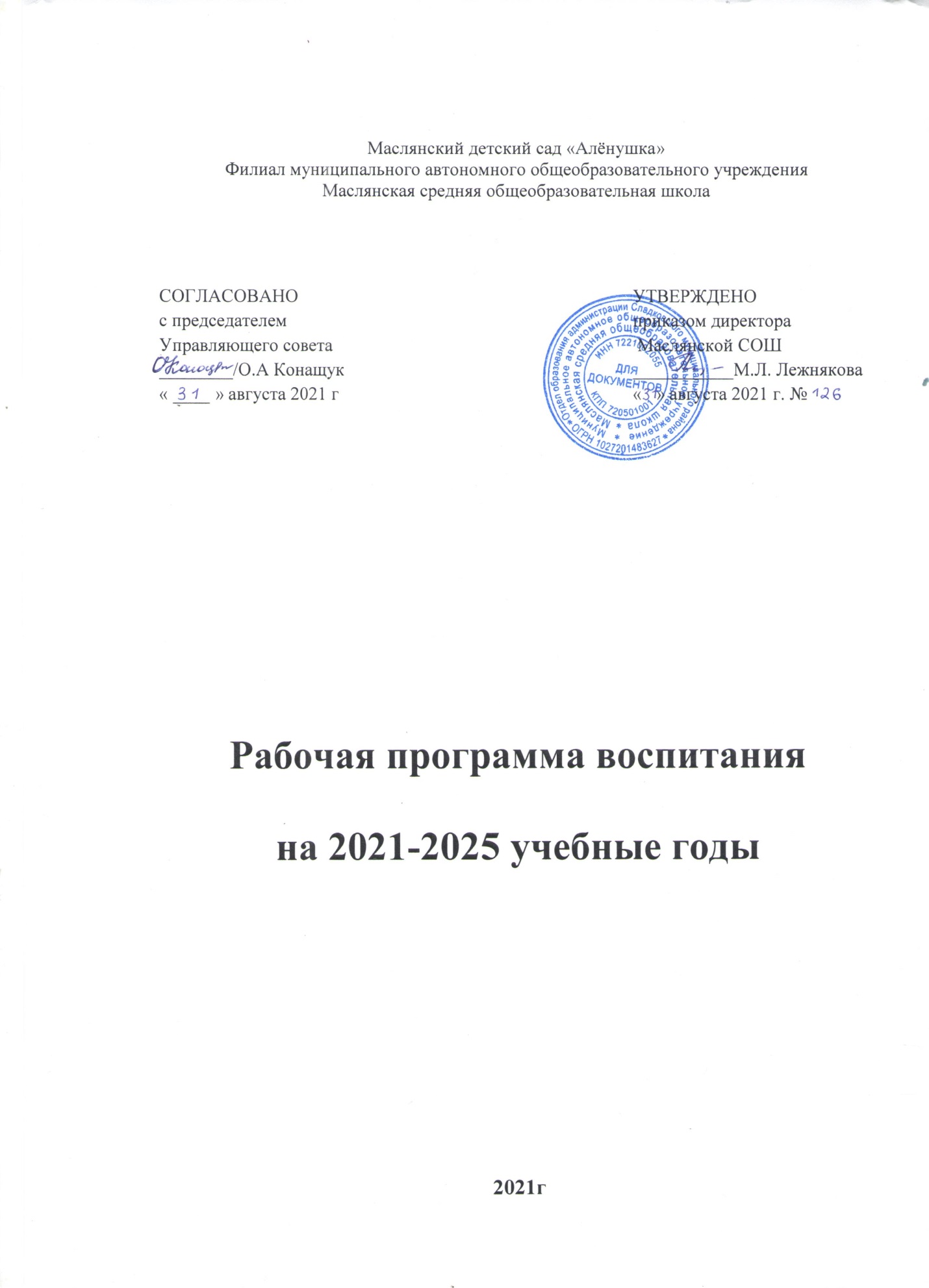 СодержаниеВведение…………………………………………………………………ст. 3 Целевой разделЦели и задачи Программы воспитания…………………………….ст. 5Методические основы и принципы построения программы воспитания………………………………………………………….. ст. 7Значимые факторы для разработки и реализации программы..… ст. 9Целевые ориентиры и планируемые результаты Программы воспитания………………………………..………...….ст. 9Содержательный разделНаправления воспитательной работы в Программе воспитания Маслянского детского сада «Алёнушка»..…. ст. 12Социокультурный контекст Программы воспитания………...… ст. 13Основные виды деятельности и культурные практики в ДОО………………………………………..………..... ст. 13Содержание направлений Программы воспитания……….....… ст. 14Виды и формы деятельности при реализации Программы воспитания………………..………………………… ст. 19Методы и средства реализации Программы воспитания………………………………………………………… ст. 22Особенности взаимодействия педагогического коллектива с семьями воспитанников…………….………..….. ст. 23Особенности организации воспитывающей среды ДОО………………………………………………….…..….ст. 24Культура поведения воспитателя в общностях какзначимая составляющая уклада…………………….……….…...ст. 26 2.10 Уклад образовательной организации………......…….…….….ст. 27Организационный раздел.3.1. Общие требования к условиям реализации       Программы воспитания……………………………………….…ст. 273.2. Взаимодействия взрослого с детьми. События ДОО……....….ст. 293.3. Организация предметно-пространственной среды………...….ст. 303.4. Особые требования к условиям, обеспечивающим достижение планируемых личностных результатов в работе с особыми категориями детей………………………………………ст. 31Календарный план воспитательной работы……….…..……….ст. 34Основные понятия, используемые в Программе……………....ст. 45ВведениеРабочая программа воспитания Маслянского детского сада «Алёнушка» филиала МАОУ Маслянской СОШ содержит три основных раздела – целевой, содержательный и организационный.Рабочая программа воспитания разработана на основе:- требований Федерального закона от 31июля 2020 г. № 304-ФЗ «О внесении изменений в федеральный закон «Об образовании в Российской Федерации» по вопросам воспитания обучающихся» с учётом плана мероприятий по реализации в 2021 – 2025 годах стратегии развития воспитания в Российской Федерации на период до 2025 года, федерального государственного образовательного стандарта дошкольного образования. - одобренной федеральным учебно-методическим объединением по общему образованию (протокол от 2 июня2020 г. № 2/20).- с учётом основной обшеобразовательной Программы дошкольного образования «Мозаика» (авторы составители: Белькович В. Ю. , Гребёнкина Н. В., Кильдышева И. А.).Под воспитанием понимается «деятельность, направленная на развитие личности, создание условий для самоопределения и социализации обучающихся на основе социокультурных, духовно-нравственных ценностей и принятых в российском обществе правил и норм поведения в интересах человека, семьи, общества и государства, формирование у обучающихся чувства патриотизма, гражданственности, уважения памяти защитников Отечества подвигам Героев Отечества, закону и правопорядку, человеку труда и старшему поколению, взаимного уважения, бережному отношению к культурному наследию и традициям многонационального народа Российской Федерации, природе и окружающей среде. Воспитывающая среда – это особая форма организации образовательного процесса реализующего цель и задачи воспитания.Воспитывающая среда определяется этой целью и задачами Руководствуется определением понятия «образовательная программа» предложенном в Федеральном законе от 29 декабря 2012 года № 273-ФР «Об образовании в Российской Федерации» образовательная программа – комплекс основных характеристик образования (объём, содержание, планируемые результаты) и организационно-педагогических  условий, который представлен в виде учебного плана, календарного учебного графика, рабочих программ учебных предметов, курсов, дисциплин (модулей), иных компонентов, оценочных и методических материалов, а также предусмотренным настоящим Федеральным законом случаях в виде рабочей программы воспитания, календарного плана воспитательной работы, форм аттестации».  В основе процесса воспитания детей лежат конституционные и национальные ценности российского общества.Что бы эти ценности усваивались ребёнком, они должны отражаться в основных направлениях воспитательной работы.Ценности Родины и природы лежат в основе патриотического направления воспитания. Ценности человека, семьи, дружбы, сотрудничества лежат в основе социального направления воспитания.Ценность знания лежит в основе познавательного направления воспитания.Ценность здоровья лежит в основе физического и оздоровительного направления воспитания.Ценность труда лежит в основе трудового направления воспитания. Ценность культуры и красоты лежат в основе этико-эстетического направления воспитания.Рабочая программа воспитания в Маслянском детском саду «Алёнушка» строится на целеполагании, ожидаемых результатах, видах деятельности, условиях формирования воспитывающей окружающей среды.Рабочая программа отражает интересы всех участников образовательного процесса:РебёнкаПедагоговРодителейГосударства и общества.Программа воспитания разработана с учётом культурно-исторических, этнических, социально-экономических, демографических и других особенностей региона, культурно-образовательных потребностей детей, и их родителей (законных представителей), традиций и возможностей коллектива Маслянского детского сада «Алёнушка».Рабочая программа воспитания в Маслянском детском саду «Алёнушка» строится на целеполагании, ожидаемых результатах, видах деятельности, условий формирования воспитывающей, окружающей среды.1 Целевой разделЦель и задачи Программы воспитанияГлавная цель – личностное развитие дошкольников и создание условий для их позитивной социализации на основе базовых ценностей российского общества через:Формирование ценностного отношения к окружающему миру, другим людям, себе;Овладение первичными представлениями о базовых ценностях, а также выработанных обществам нормах и правилах поведения;Приобретения первичного опыта деятельности и поведения в соответствии с базовыми национальными ценностями, нормами и правилами, принятыми в обществе.Главной задачей Программы является создание организационно- педагогических условий в части воспитания, личностного развития и социализации детей дошкольного возраста.Задачи воспитания формируются для каждого возрастного периода (от 0 до 3лет, от 3 до 7 лет) на основе планируемых результатов достижения цели воспитания и реализуются в единстве с развивающими задачами, определённо действующими нормативными правовыми документами в сфере ДО. Задачи воспитания соответствуют основным направлениям воспитательной работы.Цели и задачи воспитания реализуются в течении всего времени нахождения ребёнка в детском саду, во всех видах деятельности, обозначенных в Федеральном государственном образовательном стандарте дошкольного образования (далее как – ФГОС ДО).Все виды деятельности это:Формы совместной деятельности взрослых и детей.Свободной инициативной деятельности ребёнка.1.2. Методические основы и принципы построения программы воспитанияМетодологической основой Программы воспитания является антропологический, культурно-исторический и практичный подходы. Концепция программы основывается на базовых ценностях воспитания, заложенных в определении воспитания, содержащемся в Федеральном законе от 29 декабря 2012 года. № 273-ФЗ «об образовании в Российской Федерации».Методологическими ориентирами воспитания также выступают следующие идеи отечественной педагогики и психологии:Развитие личного субъективного мнения и личности ребёнка в деятельности;Духовно-нравственное, ценностное и смысловое содержание воспитания;Идея о сущности детства как сенситивного периода воспитания;Амплификация (обогащение) развития ребёнка средствами разных «специфических детских видов деятельности».Программа воспитания построена на основе духовно-нравственных и социокультурных ценностей и принятых в обществе норм и правил поведения в интересах человека, семьи, общества и опирается на следующие принципы:Принцип гуманизма. Приоритет жизни и здоровья человека, прав и свобод личности, свободного развития личности, воспитания взаимоуважения, трудолюбия, гражданственности, патриотизма, ответственности, правовой культуры, бережного отношения к природе и окружающей среде, рационального природопользования.Принцип ценностного единства и совместности. Единство ценностей и смыслов воспитания, разделяемых всеми участниками образовательных отношений, содействие, сотворчество и сопереживание, взаимопонимания и взаимное уважение.Принцип общего культурного образования. Воспитание основывается на культуре и традициях России, включая культурные особенности региона.Принцип следования нравственному примеру. Пример как метод воспитания позволяет расширить нравственный опыт ребёнка, побудить его к открытому внутреннему диалогу, пробудить в нём нравственную рефлексию, обеспечить возможность выбора при построении собственной системы ценностных отношений, продемонстрировать ребёнку реальную возможность следования идеалу в жизни.Принцип безопасности жизнедеятельности. Защищённость важных интересов личности от внутренних и внешних угроз, воспитание через призму безопасности и безопасного поведения.Принцип совместной деятельности ребёнка и взрослого. Значимость совместной деятельности взрослого и ребёнка на основе приобщения к культурным ценностям и их освоение.Принцип инклюзивности. Организация образовательного процесса, при которой все дети, независимо от их физических, интеллектуальных, культурно-этнических, языковых и иных особенностей, включены в общую систему образования.Данные принципы  реализуются в укладе жизни детского сада, включающем:Воспитывающую среду;Культурные практики;Совместную деятельность и события.Значимые факторы для разработки и реализации ПрограммыСовременные факторы, оказывающие влияние на воспитание и личностное развитие ребёнка.Известный факт, что детство это особенный неповторимый период в жизни. В детстве не только закладываются основы здоровья но и формируется сама личность, её ценности, предпочтения, ориентиры. Ценным опытом этого периода является социальное развитие. Психологическая готовность ребёнка к школе зависит от того, умеет ли он строить общение с другими детьми и взрослыми, сотрудничать с ними. Очень важно для дошкольника и то, как быстро он приобретает знания, соответствующие его возрасту.Всестороннее развитие гармоничной личности – это цель и желаемый результат.Биологические факторы.Самым первым и значимым фактором до появления ребёнка на свет является биологический фактор.Основополагающим показателем является наследственность, индивидуальная у каждого человека. Её влияние на столько велико, что она способна формировать определённые способности в различных видах деятельности. Приоритетные в течении жизни навыки и свойства не передаются по наследству, но каждый ребёнок с рождения обладает большим арсеналом задатков, развитие и формирование которых зависит от социальной структуры общества, условий воспитания и обучения, заботы и усилий родителя.Социальные факторы в развитии ребёнка.Социализация – это становление личности в процессе постепенного усвоения требований общества. Социализация личности начинается с первых лет жизни ребёнка и продолжается до периода гражданской зрелости человека. Социальное развитие предполагает процесс усвоения традиций, культуры и правил, принятых в обществе.Для развития данного процесса должны быть определённые социальные факторы, это субъекты окружающей среды. Данные факторы делятся на:Микрофакторы (семья, школа, друзья)Мезофакторы (условия в которых растёт ребёнок, СМИ, региональные условия)Макрофакторы (процессы мирового масштаба: экология, политика, демография, государство, и т. д.).Личностный фактор в развитии ребёнка.Личностное развитие ребёнка происходит на протяжении всей  его жизни. Несмотря на многочисленные понятийные и другие различия в определении «личность» все едины в одном: личностью не рождаются, а становятся в процессе своей жизни. Психофизиологические факторы детей дошкольного возраста.Психофизиологические особенности у детей дошкольного возраста проявляются в суждениях, способах действий, поведении отношении к окружающей действительности. Особое внимание к возрастным психофизиологическим особенностям детей даёт возможность для выстраивания воспитательно-образовательного процесса.Психофизиологические особенности детей раннего возраста.Интенсивный темп физического развития,Подражательность поведения,Сенсомоторная потребность,Высокая эмоциональность и ранимостьВнушаемость,Впечатлительность,Недостаточная морфологическая и функциональная зрелость,Недостаточная подвижность нервных процессов.Психофизиологические особенности детей дошкольного возраста.Постижение и осмысление окружающего через образное мышление и воображение,Высокая двигательная активность,Взаимосвязь эмоциональной и сенсорной сфер (восприимчивость и впечатлительность),Доминирование эмоций в миропознании, восприятии окружающих, детская непосредственность, наивность, доверчивость,Недостаточное развитие психических процессов, самоконтроля, преобладание эмоций над произвольностью.Целевые ориентиры и планируемые результаты Программы воспитанияПланируемые результаты воспитания носят отсроченный характер, и деятельность воспитателя направлена на перспективу развития и становления личности. Поэтому результаты достижения цели даны обобщённых портретов ребёнка к концу раннего и дошкольного возрастов. Основы личности начинают закладываться в дошкольном возрасте, и если какие-то линии не установить в детстве, это может отрицательно отразиться на гармоничном развитии ребёнка в будущем. На уровне ДО не осуществляется оценка результатов воспитательной работы в соответствии с ФГОС ДО, так как «целевые ориентиры основной образовательной программы дошкольного образования не подлежат непосредственной оценке, в том числе в виде педагогической диагностики (мониторинга), и не являются основанием для их формального сравнения с реальными достижениями детей».Целевые ориентиры воспитательной работы для детей младшего  возраста (до 3 лет)Целевые ориентиры воспитательной работы для детей дошкольного возраста (до 7 лет)Содержательный раздел.Направления воспитательной работы в Программе воспитания Маслянского детского сада «Алёнушка»Содержание рабочей Программы воспитания реализуется в ходе освоения детьми дошкольного возраста всех образовательных областей, обозначенных в ФГОС ДО, одной из задач которого является объединение воспитания и обучения в целостный образовательный процесс на основе духовно-нравственных и социокультурных ценностей и принятых в обществе правил и норм поведения в интересах человека, семьи, общества:Социально-коммуникативное развитие. Познавательное развитие.Речевое развитие.Художественно-эстетическое развитие.Физическое развитие.В пояснительной записке ценности воспитания соотнесены с направлениями воспитательной работы. Предложенные направления не заменяют и не дополняют собой деятельность по пяти образовательным областям, а формируют процесс усвоения ребёнком базовых ценностей в целостном образовательном процессе. На их основе определяются региональный и муниципальный компоненты.Все перечисленные направления воспитания тесно взаимосвязаны между собой и обеспечивают интеграцию воспитательной деятельности во все образовательные области и во все виды детской деятельности в образовательном процессе.Социокультурный контекст Программы воспитанияСоциокультурный контекст – это социальная и культурная среда, в которой человек растёт и живёт. Он так же включает в себя влияние, которое среда оказывает на идеи и поведение человека.Социокультурные ценности являются определяющим в структурно-содержательной основе Программы воспитания.Социокультурный контекст воспитания является вариантной составляющей воспитательной программы. Он учитывает этнокультурные, конфессиональные и региональные особенности и направлен на формирование ресурсов воспитательной программы. Реализация социокультурного контекста повышает роль родительской общественности как субъекта образовательных отношений в Программе воспитания.   Основные виды деятельности и культурные практики в ДООЦели и задачи воспитания реализуются во всех видах деятельности дошкольников, обозначенных во ФГОС ДО. В качестве средств реализации цели воспитания могут выступать следующие основные виды деятельность и культурные практики:Предметно-целевая (виды деятельности, организуемые взрослым, в которых он открывает ребёнку смысл и ценность человеческой деятельности, способы её реализации совместно с родителями, воспитателями, сверстниками);Культурные практики (активная, самостоятельная апробация каждым ребёнком инструментального и ценностного содержаний, полученных от взрослого, и способов их реализации в различных видах деятельности через личный опыт);Свободная инициативная деятельность ребёнка (его спонтанная самостоятельная активность, в рамках которой он реализует свои базовые устремления: любознательность, общительность, опыт деятельности на основе усвоенных ценностей)  Содержание направлений Программы воспитанияВиды и формы деятельности при реализации Программы воспитанияВ работе с детьми младшего дошкольного возраста используются преимущественно игровые, сюжетные и интегрированные формы образовательной деятельности. Обучение происходит опосредованно, в процессе увлекательной для малышей деятельности.В старшем дошкольном возрасте (старшая и подготовительная к школе группы) выделяется время для занятий учебно-тренирующего характера. В практике используются разнообразные формы работы с детьми.Формы реализации программы воспитанияВ специально организованной образовательной деятельности.Формы реализации программы воспитанияПри проведении режимных моментов.Формы реализации программы воспитанияПри самостоятельной деятельности детей.Методы и средства реализации Программы воспитанияМетоды - упорядоченные способы взаимодействия взрослого и детей, направленные на достижение целей и решение задач дошкольного образования.Средства - это совокупность материальных и идеальных объектов.Для обеспечения эффективного взаимодействия педагога и детей в ходе реализации образовательной программы используются следующие методы и средства:Особенности взаимодействия педагогического коллектива с семьями воспитанниковВ целях реализации программы воспитания (социокультурного потенциала) для развития ребёнка, работа с родителями (законными представителями) детей дошкольного возраста строится на принципе ценностного единства и сотрудничества участников образовательных отношений.Групповые формы работы:Совет родителей, участвующий в решении вопросов воспитания и социализации детей.Родительские собрания, посвященные обсуждению актуальных и острых проблем воспитания детей дошкольного возраста.Взаимодействие в социальных сетях (родительские форумы, посвящённые осуждению интересующих родителей вопросов. Виртуальные консультации психологов и педагогов).Индивидуальные формы работы:Работа специалистов по запросу родителей для решения проблемных ситуаций, связанных с воспитанием ребенка дошкольного возраста;Участие родителей в педагогических консилиумах, собираемых в случае возникновения острых проблем, связанных с воспитанием ребенка;Участие родителей (законных представителей) и других членов семьи дошкольника в реализации проектов и мероприятий воспитательной направленности;Индивидуальное консультирование родителей (законных представителей) c целью координации воспитательных усилий педагогического коллектива и семьи.Формы информационного взаимодействия:Сайт детского сада в сети интернет;Единый и групповой стенды;плакаты различной тематики (противопожарная, санитарная, гигиеническая, психолога - педагогическая и др.);папки, письма, памятки, буклеты, бюллетени;документальные видеофильмы с записью занятий, праздников и других воспитательно - образовательных мероприятий;Формы словесной (устной):ежедневные контакты педагогов с родителями;проведение неформальных бесед о детях и запланированных встреч с родителями;общение по телефону и сети интернет.2.8 Особенности организации воспитывающей среды ДООВоспитывающая окружающая среда – это особая форма организации образовательного процесса, реализующего цель и задачи воспитания. Воспитывающая среда определяется целью и задачами воспитания, духовно-нравственными и социокультурными ценностями, образцами и практиками. Основными  характеристиками воспитывающей среды является её насыщенность и структурированность. Воспитывающая среда включает в себя следующие общности (сообщества): Профессиональная общность – устойчивая система связей и отношений между людьми, единство целей и задач воспитания, реализуемая всеми сотрудниками ДОО. Сами участники общности должны разделять те ценности, которые заложены в основу Программы. Основой эффективности такой общности является рефлексия собственной профессиональной деятельности.Воспитатель и другие сотрудники должны:Быть примером в формировании полноценных и сформированных ценностных ориентиров, норм общения и поведения;Мотивировать детей к общению друг с другом, поощрять даже самые незначительные стремления к общению и взаимодействию;Поощрять детскую дружбу, стараться, что бы дружба между отдельными детьми внутри группы сверстников принимала общественную направленность; Заботиться о ом, что бы дети непрерывно приобретали опыт общения на основе чувства доброжелательности;Содействовать проявлению детьми заботы об окружающих, учить проявлять чуткость к сверстникам, побуждать детей сопереживать, беспокоиться, проявлять внимание к заболевшему товарищу;Воспитывать в детях такие качества личности, которые помогают влиться в общество сверстников (организованность, общительность, отзывчивость, щедрость, доброжелательность и т. д.);Учить детей совместной деятельности, насыщать их жизнь событиями, которые сплачивали бы и объединяли детей; Воспитывать в детях чувство ответственности перед группой за своё поведение.Профессионально-родительская общность включает сотрудников ДОО и всех взрослых членов семьи воспитанников, которых связывают не только общие ценности, цели развития и воспитания детей, но и уважение друг к другу. Основная задача – объединение усилий по воспитанию ребёнка в семье и в ДОО. Зачастую поведение ребёнка сильно различается дома и в ДОО. Без совместного обсуждения воспитывающими взрослыми особенностей ребенка невозможно выявление и в дальнейшем создание условий, которые необходимы для его оптимального и полноценного развития и воспитания.Детско-взрослая общность. Для данной общности характерно содействие друг другу, сотворчество и сопереживание, взаимопонимание и взаимное уважение, отношение к ребенку как к полноправному человеку, наличие общих симпатий, ценностей и смыслов у всех участников сообщества. Детско-взрослое сообщество является источником и механизмом воспитания ребенка. Находясь в общности, ребенок сначала приобщается к тем правилам и нормам, которые вносят взрослые в общность, а затем эти нормы усваиваются ребенком и становятся его собственными. Сообщество строится и задается системой связей и отношений ее участников. В каждом возрасте и каждом случае она будет обладать своей спецификой в зависимости от решаемых воспитательных задач.Детская общность. Общество сверстников – необходимое условие полноценного развития личности ребенка. Здесь он непрерывно приобретает способы общественного поведения, под руководством воспитателя учится умению дружно жить, сообща играть, трудиться, заниматься, достигать поставленной цели. Чувство приверженности к группе сверстников рождается тогда, когда ребенок впервые начинает понимать, что рядом с ним такие же, как он сам, что свои желания необходимо соотносить с желаниями других. Воспитатель должен воспитывать у детей навыки и привычки поведения, качества, определяющие характер взаимоотношений ребенка с другими людьми и его успешность в том или ином сообществе. Поэтому так важно создавать в детских взаимоотношениях дух доброжелательности, развивать у детей стремление и умение помогать как старшим, так и друг другу, оказывать сопротивление плохим поступкам, общими усилиями достигать поставленной цели. Одним из видов д детских общностей являются разновозрастные детские общности. В детском саду должна быть обеспечена возможность взаимодействия ребёнка как со старшими, так и с младшими детьми. Включенность ребенка в отношения со старшими, помимо подражания и приобретения нового, рождает опыт послушания, следования общим для всех правилам, нормам поведения и традициям. Отношения с младшими – это возможность для ребенка стать авторитетом и образцом для подражания, а также пространство для воспитания заботы и ответственности. Организация жизнедеятельности детей дошкольного возраста в разновозрастной группе обладает большим воспитательным потенциалом для инклюзивного образования.2.9   Культура поведения воспитателя в общностях как значимая составляющая укладаКультура поведения взрослых в детском саду направлена на создание воспитывающей среды как условия решения возрастных задач воспитания. Общая психологическая атмосфера, эмоциональный настрой группы, спокойная обстановка, отсутствие спешки, разумная сбалансированность планов – это необходимые условия нормальной жизни и развития детей. Воспитатель должен соблюдать нормы профессиональной этики и поведения: − педагог всегда выходит навстречу родителям и приветствует родителей и детей первым; − улыбка – всегда обязательная часть приветствия; − педагог описывает события и ситуации, но не дает им оценки; − педагог не обвиняет родителей и не возлагает на них ответственность за поведение детей в детском саду; − тон общения ровный и дружелюбный, исключается повышение голоса; − уважительное отношение к личности воспитанника; − умение заинтересованно слушать собеседника и сопереживать ему; − умение видеть и слышать воспитанника, сопереживать ему; − уравновешенность и самообладание, выдержка в отношениях с детьми; − умение быстро и правильно оценивать сложившуюся обстановку и в то же время не торопиться с выводами о поведении и способностях воспитанников; − умение сочетать мягкий эмоциональный и деловой тон в отношениях с детьми; − умение сочетать требовательность с чутким отношением к воспитанникам; − соответствие внешнего вида статусу воспитателя детского сада; − знание возрастных и индивидуальных особенностей воспитанников. Педагог имеет право следовать за пожеланиями родителей только с точки зрения возрастной психологии и педагогики.Качество этих составляющих характеризует уклад жизни.2.10 Уклад образовательной организацииУклад – общественный договор участников образовательных отношений, опирающихся на базовые национальные ценности, содержащий традиции региона и задающий культуру поведения сообществ, описывающий предметно-пространственную среду, деятельности и социокультурный контекст.Уклад учитывает специфику и конкретные формы организации распорядка дневного, недельного, месячного, годового циклов жизни детского сада и способствует формированию ценностей воспитания, которые разделяются всеми участниками образовательных отношений (воспитатели, родители, педагоги и другие сотрудники). 3.	Организационный раздел3.1. Общие требования к условиям реализации Программы воспитанияПрограмма воспитания ОО реализуется через формирование социокультурного воспитательного пространства при соблюдении условий создания уклада, отражающего готовность всех участников образовательного процесса руководствоваться едиными принципами и регулярно воспроизводить наиболее ценные для нее воспитательно значимые виды совместной деятельности. Уклад ОО направлен на сохранение преемственности принципов воспитания с уровня дошкольного образования на уровень начального общего образования: 1) Обеспечение личностно развивающей предметно-пространственной среды, в том числе современное материально-техническое обеспечение, методические материалы и средства обучения. 2) Наличие профессиональных кадров и готовность педагогического коллектива к достижению целевых ориентиров Программы воспитания. 3) Взаимодействие с родителями по вопросам воспитания. 4) Учет индивидуальных особенностей детей дошкольного возраста, в интересах которых реализуется Программа воспитания (возрастных, физических, психологических, национальных и пр.). Условия реализации Программы воспитания (кадровые, материально-технические, психолого-педагогические, нормативные, организационно-методические и др.) необходимо интегрировать с соответствующими пунктами организационного раздела ООП ДО. Уклад задает и удерживает ценности воспитания – как инвариантные, так и свои собственные, – для всех участников образовательных отношений: руководителей ДОО, воспитателей и специалистов, вспомогательного персонала, воспитанников, родителей (законных представителей), субъектов социокультурного окружения ДОО. Уклад определяется общественным договором, устанавливает правила жизни и отношений в ДОО, нормы и традиции, психологический климат (атмосферу), безопасность, характер воспитательных процессов, способы взаимодействия между детьми и педагогами, педагогами и родителями, детьми друг с другом. Уклад включает в себя сетевое информационное пространство и нормы общения участников образовательных отношений в социальных сетях. Уклад учитывает специфику и конкретные формы организации распорядка дневного, недельного, месячного, годового цикла жизни. Для реализации Программы воспитания уклад должен целенаправленно проектироваться командой детского сада и быть принят всеми участниками образовательных отношений.Процесс проектирования уклада ДОО включает следующие шаги.Уклад и ребенок определяют особенности воспитывающей среды. Воспитывающая среда раскрывает заданные укладом ценностно-смысловые ориентиры. Воспитывающая среда – это содержательная и динамическая характеристика уклада, которая определяет его особенности, степень его вариативности и уникальности. Воспитывающая среда строится по трем линиям:  «от взрослого», который создает предметно-образную среду, способствующую воспитанию необходимых качеств;  «от совместной деятельности ребенка и взрослого», в ходе которой формируются нравственные, гражданские, эстетические и иные качества ребенка в ходе специально организованного педагогического взаимодействия ребенка и взрослого, обеспечивающего достижение поставленных воспитательных целей;  «от ребенка», который самостоятельно действует, творит, получает опыт деятельности, в особенности – игровой. Взаимодействия взрослого с детьми. СобытияСобытие – это форма совместной деятельности ребенка и взрослого, в которой активность взрослого приводит к приобретению ребенком собственного опыта переживания той или иной ценности. Для того чтобы стать значимой, каждая ценность воспитания должна быть понята, раскрыта и принята ребенком совместно с другими людьми в значимой для него общности. Этот процесс происходит стихийно, но для того, чтобы вести воспитательную работу, он должен быть направлен взрослым. Воспитательное событие – это спроектированная взрослым образовательная ситуация. В каждом воспитательном событии педагог продумывает смысл реальных и возможных действий детей и смысл своих действий в контексте задач воспитания. Событием может быть не только организованное мероприятие, но и спонтанно возникшая ситуация, и любой режимный момент, традиции утренней встречи детей, индивидуальная беседа, общие дела, совместно реализуемые проекты и пр. Планируемые и подготовленные педагогом воспитательные события проектируются в соответствии с календарным планом воспитательной работы детского сада, группы, ситуацией развития конкретного ребенка. Проектирование событий в детском саду возможно в следующих формах:  разработка и реализация значимых событий в ведущих видах деятельности (детско-взрослый спектакль, построение эксперимента, совместное конструирование, спортивные игры и др.);  проектирование встреч, общения детей со старшими, младшими, ровесниками, с взрослыми, с носителями воспитательно значимых культурных практик (искусство, литература, прикладное творчество и т. д.), профессий, культурных традиций народов России;  создание творческих детско-взрослых проектов (празднование Дня Победы с приглашением ветеранов, «Театр в детском саду» – показ спектакля для детей из соседнего детского сада и т. д.). Проектирование событий позволяет построить целостный годовой цикл методической работы на основе традиционных ценностей российского общества. Это поможет каждому педагогу создать тематический творческий проект в своей группе и спроектировать работу с группой в целом, с подгруппами детей, с каждым ребенком. Организация предметно-пространственной средыПредметно-пространственная среда должна отражать федеральную, региональную специфику, а также специфику образовательных отношений и включать:  оформление помещений;  оборудование;  игрушки. Предметно-пространственная среда должна отражать ценности, на которых строится программа воспитания, способствовать их принятию и раскрытию ребенком. Среда включает знаки и символы государства, региона, города и организации. Среда отражает региональные, этнографические, конфессиональные и другие особенности социокультурных условий, в которых находится организация. Среда должна быть экологичной, природосообразной и безопасной. Среда обеспечивает ребенку возможность общения, игры и совместной деятельности. Отражает ценность семьи, людей разных поколений, радость общения с семьей. Среда обеспечивает ребенку возможность познавательного развития, экспериментирования, освоения новых технологий, раскрывает красоту знаний, необходимость научного познания, формирует научную картину мира. Среда обеспечивает ребенку возможность посильного труда, а также отражает ценности труда в жизни человека и государства (портреты членов семей воспитанников, героев труда, представителей профессий и пр.) Результаты труда ребенка могут быть отражены и сохранены в среде. Среда обеспечивает ребенку возможности для укрепления здоровья, раскрывает смысл здорового образа жизни, физической культуры и спорта. Среда предоставляет ребенку возможность погружения в культуру России, знакомства с особенностями региональной культурной традиции. Вся среда дошкольной организации должна быть гармоничной и эстетически привлекательной. При выборе материалов и игрушек необходимо ориентироваться на продукцию отечественных и территориальных производителей. Игрушки, материалы и оборудование должны соответствовать возрастным задачам воспитания детей дошкольного возраста.Особые требования к условиям, обеспечивающим достижение планируемых личностных результатов в работе с особыми категориями детейИнклюзия (дословно – «включение») – это готовность образовательной системы принять любого ребенка независимо от его индивидуальных особенностей (психофизиологических, социальных, психологических, этнокультурных, национальных, религиозных и др.) и обеспечить ему оптимальную социальную ситуацию развития. Инклюзия является ценностной основой уклада ДОО и основанием для проектирования воспитывающих сред, деятельностей и событий. На уровне уклада: ДОО инклюзивное образование – это норма для воспитания, реализующая такие социокультурные ценности, как забота, принятие, взаимоуважение, взаимопомощь, совместность, сопричастность, социальная ответственность. Эти ценности должны разделяться всеми участниками образовательных отношений. На уровне воспитывающих сред: ППС строится как максимально доступная для детей с ОВЗ; событийная воспитывающая среда ДОО обеспечивает возможность включения каждого ребенка в различные формы жизни детского сообщества; рукотворная воспитывающая среда обеспечивает возможность демонстрации уникальности достижений каждого ребенка. На уровне общности: формируются условия освоения социальных ролей, ответственности и самостоятельности, сопричастности к реализации целей и смыслов сообщества, приобретается опыт развития отношений между детьми, родителями, воспитателями. Детская и детско-взрослая общность в инклюзивном образовании развиваются на принципах заботы, взаимоуважения и сотрудничества в совместной деятельности. На уровне деятельностей: педагогическое проектирование совместной деятельности в разновозрастных группах, в малых группах детей, в детско-родительских группах обеспечивает условия освоения доступных навыков, формирует опыт работы в команде, развивает активность и ответственность каждого ребенка в социальной ситуации его развития. На уровне событий: проектирование педагогами ритмов жизни, праздников и общих дел с учетом специфики социальной и культурной ситуации развития каждого ребенка обеспечивает возможность участия каждого в жизни и событиях группы, формирует личностный опыт, развивает самооценку и уверенность ребенка в своих силах. Событийная организация должна обеспечить переживание ребенком опыта самостоятельности, счастья и свободы в коллективе детей и взрослых. Основными условиями реализации Программы воспитания в дошкольных образовательных организациях, реализующих инклюзивное образование, являются: 1) полноценное проживание ребенком всех этапов детства (младенческого, раннего и дошкольного возраста), обогащение (амплификация) детского развития; 2) построение воспитательной деятельности с учетом индивидуальных особенностей каждого ребенка, при котором сам ребенок становится активным субъектом воспитания; 3) содействие и сотрудничество детей и взрослых, признание ребенка полноценным участником (субъектом) образовательных отношений; 4) формирование и поддержка инициативы детей в различных видах детской деятельности; 5) активное привлечение ближайшего социального окружения к воспитанию ребенка. Задачами воспитания детей с ОВЗ в условиях дошкольной образовательной организации являются: 1) формирование общей культуры личности детей, развитие их социальных, нравственных, эстетических, интеллектуальных, физических качеств, инициативности, самостоятельности и ответственности; 2) формирование доброжелательного отношения к детям с ОВЗ и их семьям со стороны всех участников образовательных отношений; 3) обеспечение психолого-педагогической поддержки семье ребенка с особенностями в развитии и содействие повышению уровня педагогической компетентности родителей; 4) обеспечение эмоционально-положительного взаимодействия детей с окружающими в целях их успешной адаптации и интеграции в общество; 5) расширение у детей с различными нарушениями развития знаний и представлений об окружающем мире; 6) взаимодействие с семьей для обеспечения полноценного развития детей с ОВЗ; 7) охрана и укрепление физического и психического здоровья детей, в том числе их эмоционального благополучия;  8) объединение обучения и воспитания в целостный образовательный процесс на основе духовно-нравственных и социокультурных ценностей и принятых в обществе правил и норм поведения в интересах человека, семьи, общества. Календарный план воспитательной работыОсновные понятия, используемые в ПрограммеВоспитание – деятельность, направленная на развитие личности, создание условий для самоопределения и социализации, обучающихся на основе социокультурных, духовно-нравственных ценностей и принятых в российском обществе правил и норм поведения в интересах человека, семьи, общества и государства, формирование у обучающихся чувства патриотизма, гражданственности, уважения к памяти защитников Отечества и подвигам Героев Отечества, закону и правопорядку, человеку труда и старшему поколению, взаимного уважения, бережного отношения к культурному наследию и традициям многонационального народа Российской Федерации, природе и окружающей среде; Образовательная ситуация – точка пересечения образовательного процесса и педагогической деятельности: каждому типу образовательной ситуации соответствуют свои программы действий ребенка и взрослого, проявляющиеся в той или иной позиции. Образовательная ситуация соотносима с ситуацией развития. Воспитательные события являются разновидностью образовательных ситуаций. Образовательная среда – социокультурное содержание образования, объединяет в себе цели и смыслы воспитания, обучения и развития детей в конкретной социокультурной ситуации, определяет состав становящихся способностей и качеств. Потенциал образовательной среды для решения целей воспитания личности позволяет говорить о воспитывающей среде. Общность – устойчивая система связей и отношений между людьми, имеющая единые ценностно-смысловые основания и конкретные целевые ориентиры. Общность – это качественная характеристика любого объединения людей, определяющая степень их единства и совместности (детско-взрослая, детская, профессиональная, профессионально-родительская). Портрет ребенка – это совокупность характеристик личностных результатов и достижений ребенка на определенном возрастном этапе. Социокультурные ценности – основные жизненные смыслы, определяющие отношение человека к окружающей действительности и детерминирующие основные модели социального поведения, которыми руководствуется человек в повседневной жизни и деятельности. Субъектность – социальный, деятельно-преобразующий способ жизни человека. Субъектность впервые появляется в конце дошкольного детства как способность ребенка к инициативе в игре, познании, коммуникации, продуктивных видах деятельности, как способность совершать нравственный поступок, размышлять о своих действиях и их последствиях. Уклад – общественный договор участников образовательных отношений, опирающийся на базовые национальные ценности, содержащий традиции региона и ОО, задающий культуру поведения сообществ, описывающий предметно-пространственную среду, деятельность и социокультурный контекст.Направление воспитанияЦенности Показатели Патриотическое Родина и природаПроявляющий привязанность, любовь к себе, близким, окружающему миру.Социальные Человек, семья, дружба, сотрудничествоСпособный понять и принять, что такое «хорошо» и «плохо».Проявляющий интерес к другим детям и способный бесконфликтно играть рядом с ними.Проявляющий позицию «Я сам!».Доброжелательный, проявляющий сочувствие, доброту.Испытывающий чувство удовольствия в случае одобрения и чувства огорчения в случае неодобрения со стороны взрослых.Способный к самостоятельным (свободным) активным действиям в общении. Способный общаться с другими людьми с помощью вербальных и невербальных средств общения.Познавательное Знания Проявляющий интерес к окружающему миру и активности в поведении и деятельности.Физическое  и оздоровительноеЗдоровье Выполняющий действия по самообслуживанию: моет руки, самостоятельно ест, ложится спать и т. д.Стремящийся быть опрятным.Проявляющий интерес к физической активности.Соблюдающий элементарные правила безопасности в быту, в детском саду, на природе.Трудовое Труд Поддерживающий элементарный порядок в окружающей обстановке.Стремящийся помогать взрослому в доступных ему действиях.Стремящийся к самостоятельности в самообслуживании, в быту, в игре, в продуктивных видах деятельности. Этико-эстетическое Культура и красота Эмоционально отзывчивый к красоте.Проявляющий интерес и желание заниматься продуктивными видами деятельностиНаправление воспитанияЦенности Показатели Патриотическое Родина и природаЛюбящий свою малую родину и имеющий представление о своей стране, испытывающий чувство привязанности к родному дому, семье, близким людям.Социальные Человек, семья, дружба, сотрудничествоРазличающий основные проявления добра и зла, принимающий и уважающий ценности семьи и общества; правдивый и искренний; способный к сочувствию и заботе, нравственному поступку; проявляющий зачатки чувства долга; ответственности за свои действия и поведение; принимающий и уважающий различия между людьми.Освоивший основные речевые культуры.Дружелюбный и доброжелательный, умеющий слушать и слышать собеседника, способный взаимодействовать со взрослыми и сверстниками на основе общих интересов и дел.Познавательное Знания Любознательный, наблюдательный, испытывающий потребность в самовыражении, в том числе творческом; проявляющий активность, самостоятельность, субъективную инициативу в познавательной, игровой, коммуникационной и продуктивных видах деятельности и в самообслуживании; обладающий первичной картиной мира на основе традиционных ценностей российского общества.Физическое  и оздоровительноеЗдоровье Владеющий  основными навыками личной и общественной гигиены, стремящийся соблюдать правила безопасного поведения в быту, социуме (в том числе в цифровой среде), природе.Трудовое Труд Понимающий ценность труда в семье и в обществе на основе уважения к людям труда, результатам их деятельности; проявляющий трудолюбие и субъективность при выполнении поручений и в самостоятельной деятельности. Этико-эстетическое Культура и красота Способный воспринимать и чувствовать прекрасное в быту, природе, поступках, искусстве; стремящийся к отображению прекрасного в продуктивных видах деятельности; обладающий зачатками художественно-эстетического вкуса.Направления воспитанияСодержание направленийПатриотическое«Я и моя Родина»Ценности Родины и природы лежат в основе патриотическогонаправления воспитания. Патриотизм – это воспитание в ребенке нравственных качеств, чувства любви, интереса к своей стране – России, своему краю, малой родине, своему народу и народу России в целом (гражданский патриотизм),ответственности, трудолюбия, ощущения принадлежности к своему народу, сознания собственной востребованности в родной стране.Патриотическое направление воспитания строится на идее патриотизма как нравственного чувства, которое вырастает из культуры человеческого бытия, особенностей образа жизни и ее уклада, народных и семейных традиций.Воспитательная работа в данном направлении связана со структурой самого понятия «патриотизм» и определяется через следующие взаимосвязанные компоненты:– когнитивно-смысловой, связанный со знаниями об истории России, своего края, духовных и культурных традиций и достижений многонационального народа России;– эмоционально-ценностный, характеризующийся любовью к Родине – России, уважением к своему народу, народу России в целом;– регуляторно-волевой, обеспечивающий укоренённость в духовных и культурных традициях своего народа, деятельность на основе понимания ответственности за настоящее и будущее своего народа, России.Задачи патриотического воспитания:1) формирование любви к родному краю, родной природе, родному языку культурному наследию своего народа;2) воспитание любви, уважения к своим национальным особенностям и чувствасобственного достоинства как представителя своего народа;3) воспитание уважительного отношения к народу России в целом, своим соотечественникам и согражданам, представителям всех народов России, к ровесникам, родителям, соседям, старшим, другим людям вне зависимости от их этнической принадлежности;4) воспитание любви к родной природе, природе своего края, России, понимания единства природы и людей и бережного ответственного отношения к природе.Направления деятельности воспитателя:– ознакомлении детей с историей, героями, культурой, традициями России и своего народа;– организации коллективных творческих проектов, направленных на приобщение детей к российским общенациональным традициям;– формировании правильного и безопасного поведения в природе, осознанного отношения к растениям, животным, к последствиям хозяйственной деятельностичеловека.Социальное«Я, моя семья идрузья»Ценности семьи, дружбы, человека и личности в команде лежат в основе социального направления воспитания.В дошкольном детстве ребенок открывает Личность другого человека и его значение в собственной жизни и жизни людей. Он начинает осваивать все многообразие социальных отношений и социальных ролей. Он учится действовать сообща, подчиняться правилам, нести ответственность за своипоступки, действовать в интересах семьи, группы. Формирование правильного ценностно-смыслового отношения ребенка к социальному окружению невозможно без грамотно выстроенного воспитательного процесса, в которомобязательно должна быть личная социальная инициатива ребенка в детско-взрослых и детских общностях. Важным аспектом является формирование у дошкольника представления о мире профессий взрослых, появление к 7 годам положительной установки к обучению в школе как важному шагу взросления.Основная цель социального направления воспитания дошкольника заключается в формировании ценностного отношения детей к семье, другому человеку, развитии дружелюбия, создании условий для реализации в обществе.Основные задачи социального направления воспитания.1. Задачи, связанные с познавательной деятельностью детей. Формирование у ребенка представлений о добре и зле, позитивного образа семьи с детьми, ознакомление с распределением ролей в семье, образами дружбы в фольклоре и детской литературе, примерами сотрудничества и взаимопомощи людей в различных видах деятельности (на материале истории России, ее героев), милосердия и заботы. Анализ поступков самих детей в группе в различныхситуациях.2. Формирование навыков, необходимых для полноценного существования в обществе: эмпатии (сопереживания), коммуникабельности, заботы, ответственности, сотрудничества, умения договариваться, умения соблюдатьправила.3. Развитие способности поставить себя на место другого как проявление личностной зрелости и преодоление детского эгоизма.Направления деятельности воспитателя:– организовывать сюжетно-ролевые игры (в семью, в команду и т. п.), игры с правилами, традиционные народные игры и пр.;– воспитывать у детей навыки поведения в обществе;– учить детей сотрудничать, организуя групповые формы в продуктивных видах деятельности;– учить детей анализировать поступки и чувства – свои и других людей;– организовывать коллективные проекты заботы и помощи;– создавать доброжелательный психологический климат в группе.Познавательное«Хочу всёзнать»Ценность – знания. Цель познавательного направления воспитания формирование ценности познания.Значимым для воспитания является формирование целостной картины мира ребенка, в которой интегрировано ценностное, эмоционально окрашенное отношение к миру, людям, природе, деятельности человека.Задачи познавательного направления воспитания:1) развитие любознательности, формирование опыта познавательной инициативы;2) формирование ценностного отношения к взрослому как источнику знаний;3) приобщение ребенка к культурным способам познания (книги, интернет источники, дискуссии и др.).Направления деятельности воспитателя:– совместная деятельность воспитателя с детьми на основе наблюдения, сравнения, проведения опытов (экспериментирования), организации походов и экскурсий, просмотра доступных для восприятия ребенка познавательныхфильмов, чтения и просмотра книг;– организация конструкторской и продуктивной творческой деятельности, проектной и исследовательской деятельности детей совместно со взрослыми;– организация насыщенной и структурированной образовательной среды, включающей иллюстрации, видеоматериалы, ориентированные на детскуюаудиторию, различного типа конструкторы и наборы для экспериментирования.Физическое иоздоровительное«Я и моёздоровье»Ценность – здоровье. Цель данного направления – сформировать навыки здорового образа жизни, где безопасность жизнедеятельности лежит в основевсего. Физическое развитие и освоение ребенком своего тела происходит в виде любой двигательной активности: выполнение бытовых обязанностей, игр, ритмики и танцев, творческой деятельности, спорта, прогулок.Задачи по формированию здорового образа жизни:1) укрепление: закаливание организма, повышение сопротивляемости к воздействию условий внешней среды, укрепление опорно-двигательного аппарата;2) развитие: развитие двигательных способностей, обучение двигательным навыкам и умениям, формирование представлений в области физическойкультуры, спорта, здоровья и безопасного образа жизни;3) сохранение: организация сна, здорового питания, воспитание экологической культуры, обучение безопасности жизнедеятельности и выстраиванию правильного режима дня.Направления деятельности воспитателя:– организация подвижных, спортивных игр, в том числе традиционных народных игр, дворовых игр на территории детского сада;– создание детско-взрослых проектов по здоровому образу жизни;– введение оздоровительных традиций в ДОО.Формирование у дошкольников культурно-гигиенических навыков является важной частью воспитания культуры здоровья. Воспитатель должен формировать у дошкольников понимание того, что чистота лица и тела, опрятность одежды отвечают не только гигиене и здоровью человека, но инормальным социальным ожиданиям окружающих людей.Особенность культурно-гигиенических навыков заключается в том, что они должны формироваться на протяжении всего пребывания ребенка в детском саду. В формировании культурно-гигиенических навыков режим дня играет однуиз ключевых ролей. Привыкая выполнять серию гигиенических процедур с определенной периодичностью, ребенок вводит их в свое бытовое пространство и постепенно они становятся для него привычкой.Направления деятельности воспитателя:– формировать у ребенка навыки поведения во время приема пищи;– формировать у ребенка представления о ценности здоровья, красоте и чистоте тела;– формировать у ребенка привычку следить за своим внешним видом;– включать информацию о гигиене в повседневную жизнь ребенка, в игру.Работа по формированию у ребенка культурно-гигиенических навыков должна вестись в тесном контакте с семьей.Трудовое «Я люблютрудиться»Ценность – труд. С дошкольного возраста каждый ребенок обязательно должен принимать участие в труде, и те несложные обязанности, которые он выполняет в детском саду и в семье, должны стать повседневными. Только при этом условии труд оказывает на детей определенное воспитательное воздействие и подготавливает их к осознанию его нравственной стороны.Основная цель трудового воспитания дошкольника заключается в формировании ценностного отношения детей к труду и трудолюбию, а также в приобщении ребенка к труду.Основные задачи трудового воспитания.1. Ознакомление с доступными детям видами труда взрослых и воспитание положительного отношения к их труду, а также познание явлений и свойств, связанных с преобразованием материалов и природной среды, которое является следствием трудовой деятельности взрослых и труда самих детей.2. Формирование навыков, необходимых для трудовой деятельности детей, воспитание навыков организации своей работы, формирование элементарных   навыков планирования.3. Формирование трудового усилия (привычки к доступному дошкольнику напряжению физических, умственных и нравственных сил для решения трудовой задачи).Направления деятельности воспитателя:При реализации данных задач воспитатель ДОО должен сосредоточить свое внимание на нескольких направлениях воспитательной работы:– показать детям необходимость постоянного труда в повседневной жизни, использовать его возможности для нравственного воспитания дошкольников;– воспитывать у ребенка бережливость (беречь игрушки, одежду, труд и старания родителей, воспитателя, сверстников), так как данная черта непременно сопряжена с трудолюбием;– предоставлять детям самостоятельность в выполнении работы, чтобы они почувствовали ответственность за свои действия;– собственным примером трудолюбия и занятости создавать у детей соответствующее настроение, формировать стремление к полезной деятельности;– связывать развитие трудолюбия с формированием общественных мотивов труда, желанием приносить пользу людям.Этико-эстетическое«Я в мирепрекрасного»Ценности – культура и красота.Культура поведения в своей основе имеет глубоко социальное нравственное чувство – уважение к человеку, к законам человеческого общества. Культура отношений является делом не столько личным, сколько общественным.Конкретные представления о культуре поведения усваиваются ребенком вместе с опытом поведения, с накоплением нравственных представлений.Основные задачи этико-эстетического воспитания.- формирование культуры общения, поведения, этических представлений;- воспитание представлений о значении опрятности и внешней красоты, их влиянии на внутренний мир человека;- развитие предпосылок ценностно-смыслового восприятия и понимания произведений искусства, явлений жизни, отношений между людьми;- воспитание любви к прекрасному, уважения к традициям и культуре родной страны и других народов;- развитие творческого отношения к миру, природе, быту и к окружающей ребенка действительности;- формирование у детей эстетического вкуса, стремления окружать себя прекрасным, создавать его.Направления деятельности воспитателя:- учить детей уважительно относиться к окружающим людям, считаться с их делами, интересами, удобствами;- воспитывать культуру общения ребенка, выражающуюся в общительности, вежливости, предупредительности, сдержанности, умении вести себя в общественных местах;- воспитывать культуру речи (называть взрослых на «вы» и по имени и отчеству; не перебивать говорящих и выслушивать других; говорить четко, разборчиво, владеть голосом);- воспитывать культуру деятельности, что подразумевает умение обращаться с игрушками, книгами, личными вещами, имуществом ДОО; умение подготовиться к предстоящей деятельности, четко и последовательно выполнятьи заканчивать ее, после завершения привести в порядок рабочее место, аккуратно убрать все за собой; привести в порядок свою одежду.Цель эстетического воспитания – становление у ребенка ценностного отношения к красоте. Эстетическое воспитание через обогащение чувственного опыта, развитие эмоциональной сферы личности влияет на становлениенравственной и духовной составляющей внутреннего мира ребенка.Направления деятельности воспитателя:- выстраивание взаимосвязи художественно-творческой деятельности самих детей с воспитательной работой через развитие восприятия, образных представлений, воображения и творчества;- уважительное отношение к результатам творчества детей, широкое включение их произведений в жизнь детского сада;-организацию выставок, концертов, создание эстетической развивающей среды и др.;-формирование чувства прекрасного на основе восприятия художественного слова на русском и родном языке;- реализацию вариативности содержания, форм и методов работы с детьми по разным направлениям эстетического воспитания.Образовательные области Виды деятельностиФормы работы Социально-коммуникативное развитиеИгровая Сюжетные игры. Игры с правилами. Дидактические игры.Социально-коммуникативное развитиеТрудовая Совместные действия. Поручения. Задание. Наблюдение за трудом взрослого.Познавательное развитиеКоммуникативная Беседа. Ситуативный разговор. Речевая ситуация.Составление и отгадывание загадок. Сюжетные игры, игры с правилами. Свободное общение и взаимодействие со сверстниками и взрослыми.Познавательное развитиеПознавательно-исследовательскаяНаблюдение. Экскурсия. Рассматривание. Решение проблемных ситуаций или элементы поисковой деятельности.Экспериментирование. Коллекционирование.Моделирование. Реализация проекта. Игры с правилами.Путешествие по карте, во времени.Познавательное развитиеВосприятие художественной литературыЧтение. Обсуждение. Разучивание.Познавательное развитиеКонструирование Совместное конструирование из различного материала: бумага, бросовый материл, природный материал.Использование образца при конструировании из крупного имелкого строительного материала.Речевое развитиеКоммуникативная Беседа. Ситуативный разговор. Речевая ситуация Составление и отгадывание загадок. Сюжетные игры, игры с правилами. Свободное общение и взаимодействие со сверстниками и взрослыми.Физическое развитиеДвигательная Подвижные дидактические игры. Подвижные игры с правилами. Игровые упражнения. Соревнования. Развлечения.Художественно-эстетическое развитиеМузыкальная Слушание. Исполнение. Импровизация. Экспериментирование.Подвижные игры (с музыкальным сопровождением).Музыкально-дидактические игры, танцы, праздники.Художественно-эстетическое развитиеИзобразительная Изготовление продуктов детского творчества (рисование,лепка, аппликация, конструирование).Вид деятельности.Формы Игровая Использование различных дидактических игр, песенок, потешек, отрывков из сказок при проведении режимных моментов в т.ч. игровые упражнения, пальчиковые игры, психологические, музыкальные и т.д.Коммуникативная Ситуативные беседы при проведении режимных моментов, подчеркивание их пользыПознавательное и речевое Создание речевой развивающей среды; свободные диалоги с детьми в играх, наблюдениях, при восприятии картин, иллюстраций, мультфильмов; ситуативные разговоры с детьми; называние трудовых действий и гигиенических процедур, поощрение речевой активности детей; обсуждения (пользы закаливания, занятий физической культурой, гигиенических процедур);Самообслуживание, элементарный трудФормирование навыков безопасного поведения при проведении режимных моментов тренировка культурно-гигиенических навыков в режимных моментах, дежурства, выполнение поручений, труд на групповом участке, наблюдения за трудом взрослых, за природой, на прогулке; сезонные наблюдения;Музыкальная Использование музыки в повседневной жизни детей, в игре, в досуговой деятельности, на прогулке, в изобразительной деятельности, при проведении утренней гимнастики, привлечение внимания детей к разнообразным звукам в окружающем мире, к оформлению помещения, привлекательности оборудования, красоте и чистотеокружающих помещений, предметов, игрушек.Двигательная Комплексы закаливающих процедур (оздоровительные прогулки, мытье рук прохладной водой перед каждым приемом пищи, воздушные ванны, контрастные ножные ванны), упражнения и подвижные игры во второй половине дня;Вид деятельности.Формы Игровая Сюжетные игры. Игры с правилами. Дидактические игры, индивидуальные игры, подвижные игры. Свободная игра. Это спонтанный игровой процесс, не регламентированный взрослыми, в который ребенок может войти и действовать в нем по своему усмотрению. В ней могут быть правила, но они вырабатываются участниками по ходу и могут меняться в процессе. В ней всегда есть элемент непредсказуемости: никто не знает заранее, как повернется сюжет. Она не предполагает какой-то конечной цели, а затевается ради процесса. По сути, это обычная ролевая игра, в которой дети взаимодействуют, договариваются, выбирают себе роли и действуют исходя из них, имея право на свободу самовыраженияКонструирование Игра со строительным материалом (напольным, настольным, работа с бумагой, бросовым и природным материалом)Коммуникативная Беседа. Ситуативный разговор. Речевая ситуация.Свободное общение и взаимодействие со сверстниками и взрослыми.Познавательно-исследовательская Автодидактические игры (развивающие пазлы, рамки-вкладыши, парные картинки и т.д.)Изобразительная Рисование, лепка, аппликация, конструирование, раскрашивание.Музыкальная Пение, танцы, игра на музыкальных инструментах, игра в театр.Двигательная Подвижные игры. Игры на свежем воздухе, спортивные игры и занятия (катание на санках, на горке, лыжах, велосипеде).Восприятие художественной литературы Самостоятельное рассматривание книг, картин, репродукций.МетодыСредства- объяснительно-иллюстративный приучения кположительным формам общественного поведения,упражнения, образовательные ситуации;- словесныйрассказ взрослого, пояснение, разъяснение, беседа,чтение художественной литературы, обсуждение,рассматривание и обсуждение, наблюдение и др.;- частично-поисковыйпроблемная задача делится на части – проблемы, врешении которых принимают участие дети(применение представлений в новых условиях);-наглядно-демонстрационный(распознающее наблюдение, рассматривание картин,демонстрация кино- и диафильмов, просмотркомпьютерных презентаций, рассказы воспитателяили детей, чтение);-исследовательский (составление и предъявлениепроблемных ситуаций, ситуаций дляэкспериментирования и опытов (творческие задания,опыты, экспериментирование).-демонстрационные и раздаточные материалы;- для развития двигательной деятельности детей:оборудование для ходьбы, бега, ползания, лазанья,прыгания, занятий с мячом и др.;- для игровой деятельности: игры, игрушки,предметы-заместители, природный материал, ткани;-для коммуникативной деятельности:дидактический материал;-для чтения художественной литературы: книги длядетского чтения, в том числе аудиокниги,иллюстративный материал;-для познавательно-исследовательскойдеятельности: натуральные предметы дляисследования и образно-символический материал, втом числе макеты, карты, модели, картины и др.;- для трудовой деятельности: оборудование иинвентарь для всех видов труда- для продуктивной деятельности: различнаябумага, картон, краски, кисти, карандаши, бросовыйматериал, нитки, шерсть, иголки, ножницы, ткани,природный материал и т.д.№Шаг Оформление 1Определить ценностно-смысловое наполнение жизнедеятельности детского сада. Устав дошкольного учреждения, локальные акты, правила поведения для детей и взрослых, внутренняя символика2Отразить сформулированное ценностно-смысловое наполнение во всех форматах жизнедеятельности: – специфику организации видов деятельности; – обустройство развивающей предметно-пространственной среды; – организацию режима дня; разработку традиций и ритуалов детского сада; – праздники и мероприятия.Образовательная программа и Программа воспитания.3обеспечить принятие всеми участниками образовательных отношений уклада детского сада.Требования к кадровому составу и профессиональной подготовке сотрудников. Взаимодействие детского сада с семьями воспитанников. Социальное партнерство детского сада с социальным окружением. Договоры и локальные нормативные актыНаправление воспитанияГруппы детского садаГруппы детского садаГруппы детского садаГруппы детского садаГруппы детского садаВремя проведенияНаправление воспитанияМладшая Средняя Средняя Старшая Старшая Время проведенияПатриотическое «Я и моя Родина»Сюжетно – ролевая игра«Моя семья»Развлечение «Праздник дружной семьи»Сюжетно – ролевая игра«Моя семья»Развлечение «Праздник дружной семьи»Сюжетно – ролевая игра«Моя семья»Развлечение «Праздник дружной семьи»Сюжетно – ролевая игра«Моя семья»Развлечение «Семья – дороже всего»Сюжетно – ролевая игра«Моя семья»Развлечение «Семья – дороже всего»СентябрьПатриотическое «Я и моя Родина»«Осень в моём посёлке».Дидактическая игра«Мой дом»«Осень в моём посёлке».Дидактическая игра«Мой адрес»«Осень в моём посёлке».Дидактическая игра«Мой адрес»«Осень в моём посёлке».Дидактическая игра«Мой адрес»«Осень в моём посёлке».Дидактическая игра«Мой адрес»Октябрь  Патриотическое «Я и моя Родина»Праздник «День народного единства»«Мир народных игрушек»Праздник «День народного единства»«Мир народных игрушек»Праздник «День народного единства»«Мир народных игрушек»Праздник «Мы вместе – мы разные».«Мир народных игрушек»Праздник «Мы вместе – мы разные».«Мир народных игрушек»Ноябрь.Патриотическое «Я и моя Родина»«Русский народный костюм»Дидактическая игра«Украсим костюм»«Русский народный костюм»Дидактическая игра«Украсим костюм»«Русский народный костюм»Дидактическая игра«Украсим костюм»«Русский народный костюм»«Как жили наши предки»«Русский народный костюм»«Как жили наши предки»ДекабрьПатриотическое «Я и моя Родина»«Дымковская игрушка» Оформление выставки«Мастера земли русской»«День знаний о промыслах России»Оформление выставки«Мастера земли русской»«День знаний о промыслах России»Оформление выставки«Мастера земли русской»«День знаний о промыслах России»Оформление выставки«Мастера земли русской»«День знаний о промыслах России»Оформление выставки«Мастера земли русской»Январь Патриотическое «Я и моя Родина» Праздник «День защитника Отечества».«Дом в котором я живу» «Наша армия сильна». Праздник «День защитника Отечества»«Дом в котором я живу» «Наша армия сильна». Праздник «День защитника Отечества»«Дом в котором я живу»«Наша армия сильна».Праздник «День защитника Отечества»«Дом в котором я живу»«Наша армия сильна».Праздник «День защитника Отечества»«Дом в котором я живу»ФевральПатриотическое «Я и моя Родина»«Наши мамы и бабушки»Праздник 8 Марта«Наши мамы и бабушки»Праздник 8 Марта«Наши мамы и бабушки»Праздник 8 Марта«Наши мамы и бабушки»Праздник 8 Марта«Наши мамы и бабушки»Праздник 8 МартаМартПатриотическое «Я и моя Родина»«День космонавтики».Просмотр мультфильмов по данной тематике«День космонавтики».Просмотр мультфильмов по данной тематике«День космонавтики».Просмотр мультфильмов по данной тематике«День космонавтики».Просмотр мультфильмов по данной тематике«День космонавтики».Просмотр мультфильмов по данной тематикеАпрельПатриотическое «Я и моя Родина»Праздник «День победы»«Их подвигам гордятся внуки»«Бессмертный полк»Праздник «День победы»«Их подвигам гордятся внуки»«Бессмертный полк»Праздник «День победы»«Их подвигам гордятся внуки»«Бессмертный полк»Праздник «День победы»«Их подвигам гордятся внуки»«Бессмертный полк»Праздник «День победы»«Их подвигам гордятся внуки»«Бессмертный полк»МайПатриотическое «Я и моя Родина»Развлечение «День России»Развлечение «День России»Развлечение «День России»Развлечение «День России»Развлечение «День России»ИюньПатриотическое «Я и моя Родина»Праздник «Мама, папа, Я – наша дружная семьяПраздник «День семьи»Праздник «День семьи»Праздник «День семьи»Праздник «День семьи»ИюльПатриотическое «Я и моя Родина»Праздник «День рождения Тюменской области»«Моя малая родина»Праздник «День рождения Тюменской области»«Моя малая родина»Праздник «День рождения Тюменской области»«Моя малая родина»Праздник «День рождения Тюменской области»«Моя малая родина»Праздник «День рождения Тюменской области»«Моя малая родина»АвгустСоциальное «Я, моя семья и друзья»Беседа «Я в детском саду!»Беседа «Я в детском саду!»Беседа «Я в детском саду!»Беседа «Я в детском саду!»Беседа «Я в детском саду!»СентябрьСоциальное «Я, моя семья и друзья» Беседа «Моя семья. Мои самые близкие, родные люди»«Международный день пожилых людей».Беседа «Моя семья. Мои самые близкие, родные люди»«Международный день пожилых людей».Беседа «Моя семья. Мои самые близкие, родные люди»«Международный день пожилых людей».Беседа «Моя семья. Мои самые близкие, родные люди»«Международный день пожилых людей».Беседа «Моя семья. Мои самые близкие, родные люди»ОктябрьСоциальное «Я, моя семья и друзья»Фотовыставка «Моя семья любит осень».Фотовыставка «Моя семья любит осень».Фотовыставка «Моя семья любит осень».Фотовыставка «Моя семья любит осень».Фотовыставка «Моя семья любит осень».ОктябрьСоциальное «Я, моя семья и друзья»«У всех есть мама».«Мамочку свою люблю»«Мамочку свою люблю»«У всех есть мама». «Мамочку свою люблю»«У всех есть мама». «Мамочку свою люблю»НоябрьСоциальное «Я, моя семья и друзья»Сюжетно-ролевая игра «Семья»Сюжетно-ролевая игра «Семья и я»Сюжетно-ролевая игра «Семья и я»Сюжетно-ролевая игра «Семья и я»Сюжетно-ролевая игра «Семья и я»ДекабрьСоциальное «Я, моя семья и друзья»Просмотр мультфильмов о семье: «Три кота», сборник серий про семью:«Семья почемучек». «Простоквашино»Просмотр мультфильмов о семье: «Три кота», сборник серий про семью:«Семья почемучек». «Простоквашино»Просмотр мультфильмов о семье: «Три кота», сборник серий про семью:«Семья почемучек». «Простоквашино»Просмотр мультфильмов о семье: «Три кота», сборник серий про семью:«Семья почемучек». «Простоквашино»Просмотр мультфильмов о семье: «Три кота», сборник серий про семью:«Семья почемучек». «Простоквашино»ДекабрьСоциальное «Я, моя семья и друзья»Занятие «Я у мамы и папы…»Занятие «Моя роль в семье»Занятие «Моя роль в семье»Занятие «Моя роль в семье»Занятие «Моя роль в семье»ЯнварьСоциальное «Я, моя семья и друзья»«Папа может всё!»«Папа может всё!»«Папа может всё!»«Папа может всё!»«Папа может всё!»ФевральСоциальное «Я, моя семья и друзья»Выставка рисунков «А мой папа….»Выставка рисунков «А мой папа….»Выставка рисунков «А мой папа….»Выставка рисунков «А мой папа….»Выставка рисунков «А мой папа….»ФевральСоциальное «Я, моя семья и друзья»«Мамин праздник»«Мамин праздник»«Мамин праздник» «Мамин праздник» «Мамин праздник» МартСоциальное «Я, моя семья и друзья»Фотовыставка «Я и моя Мама»Фотовыставка «Я и моя Мама»Фотовыставка «Я и моя Мама»Фотовыставка «Я и моя Мама»Фотовыставка «Я и моя Мама» МартСоциальное «Я, моя семья и друзья»Беседа «Что такое хорошо, что такое плохо»Беседа «Что такое хорошо, что такое плохо»Беседа «Что такое хорошо, что такое плохо»Беседа «Что такое хорошо, что такое плохо»Беседа «Что такое хорошо, что такое плохо»АпрельСоциальное «Я, моя семья и друзья»Выставка рисунков «А я маме помогу»Выставка рисунков «А я маме помогу»Выставка рисунков «А я маме помогу»Выставка рисунков «А я маме помогу»Выставка рисунков «А я маме помогу»АпрельСоциальное «Я, моя семья и друзья»Чтение художественной литературы о добре и зле в русских народных сказках.Чтение художественной литературы о добре и зле в русских народных сказках.Чтение художественной литературы о добре и зле в русских народных сказках.Чтение художественной литературы о добре и зле в русских народных сказках.Чтение художественной литературы о добре и зле в русских народных сказках.АпрельСоциальное «Я, моя семья и друзья»Беседа «Что такое дружба?» Беседа «Мой лучший друг»Беседа «Мой лучший друг»Беседа «Мой лучший друг»Беседа «Мой лучший друг»МайСоциальное «Я, моя семья и друзья»Просмотр мультфильмов о  дружбе: «Смешарики», сборник серий про дружбу: «Необычный друг», «три кота», сборник про дружбу:» Друзья товарищи»Просмотр мультфильмов о  дружбе: «Смешарики», сборник серий про дружбу: «Необычный друг», «три кота», сборник про дружбу:» Друзья товарищи»Просмотр мультфильмов о  дружбе: «Смешарики», сборник серий про дружбу: «Необычный друг», «три кота», сборник про дружбу:» Друзья товарищи»Просмотр мультфильмов о  дружбе: «Смешарики», сборник серий про дружбу: «Необычный друг», «три кота», сборник про дружбу:» Друзья товарищи»Просмотр мультфильмов о  дружбе: «Смешарики», сборник серий про дружбу: «Необычный друг», «три кота», сборник про дружбу:» Друзья товарищи»МайСоциальное «Я, моя семья и друзья»Занятие «Мои поступки»Занятие «Я могу быть…»Занятие «Я могу быть…»Занятие «Я могу быть…»Занятие «Я могу быть…»ИюньСоциальное «Я, моя семья и друзья»«Мама, папа, Я – наша дружная семья»«Мир семьи в сказках».«Мама, папа, Я – наша дружная семья»«Мир семьи в сказках».«Мама, папа, Я – наша дружная семья»«Мир семьи в сказках».«Мама, папа, Я – наша дружная семья»«Мир семьи в сказках».«Мама, папа, Я – наша дружная семья»«Мир семьи в сказках».ИюльСоциальное «Я, моя семья и друзья»Праздник «Путешествие в страну добра»Праздник «Путешествие в страну добра»Праздник «Путешествие в страну добра»Праздник «Путешествие в страну добра»Праздник «Путешествие в страну добра»АвгустПознавательное «Хочу всё знать»«День осенний на дворе». Беседа «Мир природы»«Что нам осень принесла?» Занятие  «Растения леса»«Что нам осень принесла?» Занятие  «Растения леса»«Вот она, какая осень золотая». Экскурсия «Деревья осенью»«Вот она, какая осень золотая». Экскурсия «Деревья осенью»Сентябрь Познавательное «Хочу всё знать»Беседы «Наш участок осенью»Занятие «Знакомство с огородом»«Животные родного края готовятся к зиме». «Наш участок осенью»«Животные родного края готовятся к зиме». «Наш участок осенью»«Наш участок осенью». «Мир музыкальных игрушек».«Животные родного края готовятся к зиме». «Наш участок осенью». «Мир музыкальных игрушек».«Животные родного края готовятся к зиме». ОктябрьПознавательное «Хочу всё знать»Наблюдение за погодными явлениями.Театрализованное развлечение «День птиц».Наблюдение за погодными явлениями.Театрализованное развлечение «День птиц».Наблюдение за погодными явлениями.Театрализованное развлечение «День птиц».Наблюдение за погодными явлениями.Театрализованное развлечение «День птиц».Наблюдение за погодными явлениями.Театрализованное развлечение «День птиц».Ноябрь Познавательное «Хочу всё знать»Беседы «Птицы осенью»,«Животные осенью». «Игрушки на прогулке»Беседы «Птицы осенью»,«Животные осенью». «Игрушки на прогулке»Беседы «Комнатные цветы», «Птицы осенью».«Животные осенью». «Мир музыкальных игрушек»Беседы «Комнатные цветы», «Птицы осенью».«Животные осенью».«Мир музыкальных игрушек»Беседы «Комнатные цветы», «Птицы осенью».«Животные осенью».«Мир музыкальных игрушек»Ноябрь Познавательное «Хочу всё знать»Беседа «Что подарит нам зима, чем она порадует?» Изготовление кормушки для птицБеседа «Что подарит нам зима, чем она порадует?» Изготовление кормушки для птицБеседа «Что подарит нам зима, чем она порадует?» Изготовление кормушки для птицБеседа «Что подарит нам зима, чем она порадует?» Изготовление кормушки для птицБеседа «Что подарит нам зима, чем она порадует?» Изготовление кормушки для птицДекабрьПознавательное «Хочу всё знать»«Зимние забавы»«Зимние забавы»«Хвойные деревья»«Хвойные деревья»«Хвойные деревья»ДекабрьПознавательное «Хочу всё знать»Беседа «Наши любимые игрушки»Беседа «Наши любимые игрушки»Беседа «Наши любимые игрушки»Беседа «Наши любимые игрушки»Беседа «Наши любимые игрушки»ЯнварьПознавательное «Хочу всё знать»Акция «Покорми птиц»Акция «Покорми птиц»Акция «Покорми птиц»Акция «Покорми птиц»Акция «Покорми птиц»ЯнварьПознавательное «Хочу всё знать»«Какой бывает транспорт».«Военная техника».Занятие «Заяц и волк — лесные жители»«Какой бывает транспорт».«Военная техника».Занятие «Заяц и волк — лесные жители»«Какой бывает транспорт».«Военная техника».Наблюдение «Какие воробьи? Какие вороны?»«Какой бывает транспорт».«Военная техника».Экспериментирование со снегом и льдом«Какой бывает транспорт».«Военная техника».Экспериментирование со снегом и льдомФевральПознавательное «Хочу всё знать»Беседа «Что такое лес»Беседа «Что такое лес»Акция «Берегите лес»Акция «Берегите лес»Акция «Берегите лес»МартПознавательное «Хочу всё знать»Чтение художественной литературы: Е.И. Чарушин «Никита-охотник», «Почему у земли платье зеленое» А. Лопатина, «Кто землю украшает «А. Лопатина, «Могучая травинка «М. СкребцоваЧтение художественной литературы: Е.И. Чарушин «Никита-охотник», «Почему у земли платье зеленое» А. Лопатина, «Кто землю украшает «А. Лопатина, «Могучая травинка «М. СкребцоваЧтение художественной литературы: Е.И. Чарушин «Никита-охотник», «Почему у земли платье зеленое» А. Лопатина, «Кто землю украшает «А. Лопатина, «Могучая травинка «М. СкребцоваЧтение художественной литературы: Е.И. Чарушин «Никита-охотник», «Почему у земли платье зеленое» А. Лопатина, «Кто землю украшает «А. Лопатина, «Могучая травинка «М. СкребцоваЧтение художественной литературы: Е.И. Чарушин «Никита-охотник», «Почему у земли платье зеленое» А. Лопатина, «Кто землю украшает «А. Лопатина, «Могучая травинка «М. СкребцоваМартПознавательное «Хочу всё знать»Беседы «Книжки – малышки».«Звёзды и ракеты».«Радуются солнышку птицы и насекомые»Беседы «Книжки – малышки».«Звёзды и ракеты».«Радуются солнышку птицы и насекомые»Беседы «Неделя детской книги».«Птицы весной».«Животные нашего края».Дидактическая игра «Кто живет в лесу?»Беседы «Книжки – малышки».«Звёзды и ракеты».«Радуются солнышку птицы и насекомые». Дидактическая игра «Кто живет в лесу?»Беседы «Книжки – малышки».«Звёзды и ракеты».«Радуются солнышку птицы и насекомые». Дидактическая игра «Кто живет в лесу?»Апрель.Познавательное «Хочу всё знать»«Травы, цветы, листья».Цикл наблюдений за цветущими растениями на территории детского сада«Травы, цветы, листья».Цикл наблюдений за цветущими растениями на территории детского сада «Травы, цветы, листья».Цикл наблюдений за цветущими растениями на территории детского сада «Травы, цветы, листья».Цикл наблюдений за цветущими растениями на территории детского сада «Травы, цветы, листья».Цикл наблюдений за цветущими растениями на территории детского садаМайПознавательное «Хочу всё знать» Беседа «Забавные одуванчики» Беседа «Забавные одуванчики»Развлечения на темы «Зоопарк», «Наш огород», «Домашние животные» и дрРазвлечения на темы «Зоопарк», «Наш огород», «Домашние животные» и дрРазвлечения на темы «Зоопарк», «Наш огород», «Домашние животные» и дрИюньПознавательное «Хочу всё знать»Флешмоб «Зелёное лето»Флешмоб «Зелёное лето»Флешмоб «Зелёное лето»Флешмоб «Зелёное лето»Флешмоб «Зелёное лето»ИюльПознавательное «Хочу всё знать»Праздник «День защиты окружающей среды» Праздник «День защиты окружающей среды» Праздник «День защиты окружающей среды» «Бесценная и всем необходимая вода»Сбор листьев с деревьев и кустарников, изготовление гербарияПраздник «День защиты окружающей среды» «Бесценная и всем необходимая вода»Сбор листьев с деревьев и кустарников, изготовление гербарияПраздник «День защиты окружающей среды» «Бесценная и всем необходимая вода»Сбор листьев с деревьев и кустарников, изготовление гербарияАвгустФизическое и оздоровительное «Я и моё здоровье»Консультация для родителей «Здоровый образ жизни в семье»Беседа «Чумазый мальчик»Консультация для родителей «Здоровый образ жизни в семье»Беседа «Чумазый мальчик»Беседа «Чумазый мальчик»Беседа «Я и моё тело»Беседа «Личная гигиена»Беседа «Режимдня», «Вредные привычки»Беседа «Личная гигиена»Беседа «Режимдня», «Вредные привычки»Сентябрь Физическое и оздоровительное «Я и моё здоровье»Чтение художественной литературы Г. Зайцев «Дружи с водой», К. Чуковский «Мойдодыр», А. Барто «Девочка чумазая», З.Бяльковская «Юля – чистюля», З. Александрова «Купание», потешки «Водичка-водичка», «Расти коса до пояса»Чтение художественной литературы Г. Зайцев «Дружи с водой», К. Чуковский «Мойдодыр», А. Барто «Девочка чумазая», З.Бяльковская «Юля – чистюля», З. Александрова «Купание», потешки «Водичка-водичка», «Расти коса до пояса»Чтение художественной литературы Г. Зайцев «Дружи с водой», К. Чуковский «Мойдодыр», А. Барто «Девочка чумазая», З.Бяльковская «Юля – чистюля», З. Александрова «Купание», потешки «Водичка-водичка», «Расти коса до пояса»Чтение художественной литературы Г. Зайцев «Дружи с водой», К. Чуковский «Мойдодыр», А. Барто «Девочка чумазая», З.Бяльковская «Юля – чистюля», З. Александрова «Купание», потешки «Водичка-водичка», «Расти коса до пояса»Чтение художественной литературы Г. Зайцев «Дружи с водой», К. Чуковский «Мойдодыр», А. Барто «Девочка чумазая», З.Бяльковская «Юля – чистюля», З. Александрова «Купание», потешки «Водичка-водичка», «Расти коса до пояса»Сентябрь Физическое и оздоровительное «Я и моё здоровье»Подвижная игра«Воробышки и автомобиль»Игровая ситуация«Помоги зайке перейти дорогу»Подвижная игра«Воробышки и автомобиль»Игровая ситуация«Помоги зайке перейти дорогу»Подвижная игра«Красный, желтый, зеленый»Игровая ситуация«Помоги зайке перейти дорогу»Игровая ситуация «Едем в автобусе»Подвижная игра«Красный, желтый, зеленый»Игровая ситуация«Помоги зайке перейти дорогу»Игровая ситуация«Я пешеход и пассажир»Подвижная игра«Красный, желтый, зеленый»Игровая ситуация«Помоги зайке перейти дорогу»Игровая ситуация«Я пешеход и пассажир»ОктябрьФизическое и оздоровительное «Я и моё здоровье»Спортивное развлечение «Мама, папа, я - спортивная семья!»Дидактическая игра«Оденем куклу на прогулку»Спортивное развлечение «Мама, папа, я - спортивная семья!»Дидактическая игра«Оденем куклу на прогулку»Спортивное развлечение «Мама, папа, я - спортивная семья!»Дидактическая игра«Покажи правильно»Спортивное развлечение «Мама, папа, я - спортивная семья!» Дидактическая игра«Если кто-то заболел» Спортивное развлечение «Мама, папа, я - спортивная семья!» Дидактическая игра«Если кто-то заболел» НоябрьФизическое и оздоровительное «Я и моё здоровье»Чтение художественной литературы: К. Чуковский «Доктор Айболит», Е. Шкловский «Как лечили мишку», Т. Волгина «Два друга»Чтение художественной литературы: К. Чуковский «Доктор Айболит», Е. Шкловский «Как лечили мишку», Т. Волгина «Два друга»Чтение художественной литературы: К. Чуковский «Доктор Айболит», Е. Шкловский «Как лечили мишку», Т. Волгина «Два друга»Чтение художественной литературы: К. Чуковский «Доктор Айболит», Е. Шкловский «Как лечили мишку», Т. Волгина «Два друга»Чтение художественной литературы: К. Чуковский «Доктор Айболит», Е. Шкловский «Как лечили мишку», Т. Волгина «Два друга»Декабрь Физическое и оздоровительное «Я и моё здоровье»Спортивный праздник «Малые олимпийские игры».Игровая ситуация«Можно - нельзя»Спортивный праздник «Малые олимпийские игры».Игровая ситуация«Можно - нельзя»Спортивный праздник «Малые олимпийские игры».Игровая ситуация«Поведение с незнакомыми людьми»Спортивный праздник «Малые олимпийские игры».Игровая ситуация «Один дома»Спортивный праздник «Малые олимпийские игры».Игровая ситуация «Один дома»ЯнварьФизическое и оздоровительное «Я и моё здоровье»Беседа «Овощи и фрукты – полезные для здоровья продукты»ОЭД «Посадка лука»Беседа «Овощи и фрукты – полезные для здоровья продукты»ОЭД «Посадка лука»Дидактическая игра«Разложи на тарелках полезные продукты»ОЭД «Посадка лука»Проектная деятельность«Где хранятся витамины?»ОЭД «Посадка лука»Проектная деятельность«Где хранятся витамины?»ОЭД «Посадка лука»ФевральФизическое и оздоровительное «Я и моё здоровье»Просмотр мультфильмов Смешарики «Азбука здоровья» серия «Правильное питание»Просмотр мультфильмов Смешарики «Азбука здоровья» серия «Правильное питание»Просмотр мультфильмов Смешарики «Азбука здоровья» серия «Правильное питание»Просмотр мультфильмов Смешарики «Азбука здоровья» серия «Правильное питание»Просмотр мультфильмов Смешарики «Азбука здоровья» серия «Правильное питание»ФевральФизическое и оздоровительное «Я и моё здоровье»«Дружные ребята».Беседа «Спички не тронь, в спичках огонь»«Дружные ребята».Беседа «Спички не тронь, в спичках огонь»«Дружные ребята».Беседа «От чего происходят пожары?»«Дружные ребята».Игровая ситуация «Если возник пожар?»«Дружные ребята».Игровая ситуация «Если возник пожар?»МартФизическое и оздоровительное «Я и моё здоровье»Просмотр мультфильма  С. Маршака «Кошкин дом»Просмотр мультфильма  С. Маршака «Кошкин дом»Просмотр мультфильма  С. Маршака «Кошкин дом»Просмотр мультфильма  С. Маршака «Кошкин дом»Просмотр мультфильма  С. Маршака «Кошкин дом»МартФизическое и оздоровительное «Я и моё здоровье»«День здоровья»«День здоровья»«День здоровья» «День здоровья» «День здоровья»АпрельФизическое и оздоровительное «Я и моё здоровье»Спортивный праздник «Весёлые старты»Спортивный праздник «Весёлые старты»Спортивный праздник «Весёлые старты»Спортивный праздник «Весёлые старты»Спортивный праздник «Весёлые старты»МайФизическое и оздоровительное «Я и моё здоровье»Чтение художественной литературы Г. Георгиев «Светофор», А. Северный «Светофор», О. Тарутин «Переход», С. Михалков «Дядя Степа милиционер»Чтение художественной литературы Г. Георгиев «Светофор», А. Северный «Светофор», О. Тарутин «Переход», С. Михалков «Дядя Степа милиционер»Чтение художественной литературы Г. Георгиев «Светофор», А. Северный «Светофор», О. Тарутин «Переход», С. Михалков «Дядя Степа милиционер»Чтение художественной литературы Г. Георгиев «Светофор», А. Северный «Светофор», О. Тарутин «Переход», С. Михалков «Дядя Степа милиционер»Чтение художественной литературы Г. Георгиев «Светофор», А. Северный «Светофор», О. Тарутин «Переход», С. Михалков «Дядя Степа милиционер»МайФизическое и оздоровительное «Я и моё здоровье»Праздник «День защиты детей»Спортивный праздник «Летние олимпийские игры»Праздник «День защиты детей»Спортивный праздник «Летние олимпийские игры»Праздник «День защиты детей»Спортивный праздник «Летние олимпийские игры»Праздник «День защиты детей»Спортивный праздник «Летние олимпийские игры»Праздник «День защиты детей»Спортивный праздник «Летние олимпийские игры»ИюньФизическое и оздоровительное «Я и моё здоровье»«День Нептуна».«Праздник воздушных шаров»«День Нептуна».«Праздник воздушных шаров»«День Нептуна».«Праздник воздушных шаров»«День Нептуна».«Праздник воздушных шаров»«День Нептуна».«Праздник воздушных шаров»ИюльФизическое и оздоровительное «Я и моё здоровье»Летняя школа безопасности «Безопасность на дороге»Летняя школа безопасности «Безопасность на дороге»Летняя школа безопасности «Безопасность на дороге»Экскурсия к перекрѐсткуЭкскурсия к перекрѐсткуАвгустТрудовое «Я люблю трудиться»Беседа «В гостях у Мойдодыра» Беседа «Всему свое место»Беседа «В гостях у Мойдодыра» Беседа «Всему свое место»Беседа «Разговор о профессиях»Беседа  «Почему родители ходят на работу?»«Все работы хороши»Беседа  «Почему родители ходят на работу?»«Все работы хороши»СентябрьТрудовое «Я люблю трудиться»Трудовое поручение, убираем игрушки. Привлечение детей  к помощи воспитателю.Трудовое поручение, убираем игрушки. Привлечение детей  к помощи воспитателю.Труд в уголке природыТрудовое поручение, Помоги накрыть на столУборка на участке.Трудовое поручение, Помоги накрыть на столУборка на участке.ОктябрьТрудовое «Я люблю трудиться»Наблюдение за трудом дворника. Наблюдение за трудом няни.Дидактическая игра «Кто что делает?»Наблюдение за трудом дворника. Наблюдение за трудом няни.Дидактическая игра «Кто что делает?»Наблюдение за трудом дворника.Дидактическая игра «Чудесный мешочек»,«Кому что нужно для работы»Наблюдение за трудом кастелянши.Наблюдение за трудом дворникаДидактическая игра Чудесный мешочек«Кому что нужно для работы»Лото «Профессии» Наблюдение за трудом кастелянши.Наблюдение за трудом дворникаДидактическая игра Чудесный мешочек«Кому что нужно для работы»Лото «Профессии» Ноябрь Трудовое «Я люблю трудиться»Экскурсия «Кто работает в  детском саду? Кто работаетв нашей группе?»Экскурсия «Кто работает в  детском саду? Кто работаетв нашей группе?»Экскурсия «Кто работает в детском саду? Кто работаетв нашей группе?»Экскурсия «Кто работает в детском саду? Кто работаетв нашей группе?»Экскурсия «Кто работает в детском саду? Кто работаетв нашей группе?»ДекабрьТрудовое «Я люблю трудиться»«Вымоем посуду»«Помоги кукле Кате накрыть настол»«Вымоем посуду»«Помоги кукле Кате накрыть настол»«Купаем кукол»«Покажем малышам , как ухаживать зарастениями»«Покажем малышам , как ухаживать зарастениями»ЯнварьТрудовое «Я люблю трудиться»«Есть такая профессия – Родину защищать»«Добрые дела»«Есть такая профессия – Родину защищать»«Добрые дела»«Есть такая профессия – Родину защищать»«Добрые дела»«Есть такая профессия – Родину защищать»«Добрые дела»«Есть такая профессия – Родину защищать»«Добрые дела»ФевральТрудовое «Я люблю трудиться»Фотовыставка «Профессии моей  семьи» «Кем работают наши мамы»«Стихи о профессиях»Фотовыставка «Профессии моей  семьи» «Кем работают наши мамы»«Стихи о профессиях»Фотовыставка «Профессии моей  семьи» «Кем работают наши родители»«Стихи о профессиях мам»Фотовыставка «Профессии моей  семьи» «Кем работают наши мамы»«Стихи о профессияхФотовыставка «Профессии моей  семьи» «Кем работают наши мамы»«Стихи о профессияхМартТрудовое «Я люблю трудиться»Просмотр мультфильмов «Три кота» - сборник серий о профессиях«Кем быть?»«Почему родители  работают?»Навигатум «Каллейдоскоп   профессий» Навигатум «Кем стать?» Просмотр мультфильмов «Три кота» - сборник серий о профессиях«Кем быть?»«Почему родители  работают?»Навигатум «Каллейдоскоп   профессий» Навигатум «Кем стать?» Просмотр мультфильмов «Три кота» - сборник серий о профессиях«Кем быть?»«Почему родители  работают?»Навигатум «Каллейдоскоп   профессий» Навигатум «Кем стать?» Просмотр мультфильмов «Три кота» - сборник серий о профессиях«Кем быть?»«Почему родители  работают?»Навигатум «Каллейдоскоп   профессий» Навигатум «Кем стать?» Просмотр мультфильмов «Три кота» - сборник серий о профессиях«Кем быть?»«Почему родители  работают?»Навигатум «Каллейдоскоп   профессий» Навигатум «Кем стать?» Апрель  Трудовое «Я люблю трудиться» Чтение художественной литературы: С. Михалков «А что у вас?», Джанни Родари «Чем пахнут ремесла?», Э. Успенский «25профессий Маши Филипенко», В. Маяковский «Кем Быть?», И. Крылов «Стрекоза и муравей», К. Чуковский «Айболит», «Федорино  горе», русские народные сказки «Крошечка-Хаврошечка», «Двенадцать месяцев», Ю. Тувим «Всё для всех» Чтение художественной литературы: С. Михалков «А что у вас?», Джанни Родари «Чем пахнут ремесла?», Э. Успенский «25профессий Маши Филипенко», В. Маяковский «Кем Быть?», И. Крылов «Стрекоза и муравей», К. Чуковский «Айболит», «Федорино  горе», русские народные сказки «Крошечка-Хаврошечка», «Двенадцать месяцев», Ю. Тувим «Всё для всех» Чтение художественной литературы: С. Михалков «А что у вас?», Джанни Родари «Чем пахнут ремесла?», Э. Успенский «25профессий Маши Филипенко», В. Маяковский «Кем Быть?», И. Крылов «Стрекоза и муравей», К. Чуковский «Айболит», «Федорино  горе», русские народные сказки «Крошечка-Хаврошечка», «Двенадцать месяцев», Ю. Тувим «Всё для всех» Чтение художественной литературы: С. Михалков «А что у вас?», Джанни Родари «Чем пахнут ремесла?», Э. Успенский «25профессий Маши Филипенко», В. Маяковский «Кем Быть?», И. Крылов «Стрекоза и муравей», К. Чуковский «Айболит», «Федорино  горе», русские народные сказки «Крошечка-Хаврошечка», «Двенадцать месяцев», Ю. Тувим «Всё для всех» Чтение художественной литературы: С. Михалков «А что у вас?», Джанни Родари «Чем пахнут ремесла?», Э. Успенский «25профессий Маши Филипенко», В. Маяковский «Кем Быть?», И. Крылов «Стрекоза и муравей», К. Чуковский «Айболит», «Федорино  горе», русские народные сказки «Крошечка-Хаврошечка», «Двенадцать месяцев», Ю. Тувим «Всё для всех»МайТрудовое «Я люблю трудиться»Музыкальноеразвлечение «День труда»Музыкальноеразвлечение «День труда»Музыкальноеразвлечение «День труда»Музыкальноеразвлечение «День труда»Музыкальноеразвлечение «День труда»МайТрудовое «Я люблю трудиться»Сюжетно-ролевая  игра «Семья» сюжет«Уборка на кухне»Сюжетно-ролевая  игра «Магазин», «Больница», «Парикмахерская»Сюжетно-ролевая  игра «Магазин», «Больница», «Парикмахерская»Сюжетно-ролевая  игра «Магазин», «Больница», «Парикмахерская»Сюжетно-ролевая  игра «Магазин», «Больница», «Парикмахерская» ИюньТрудовое «Я люблю трудиться»Трудовое поручение, поливаем цветникТрудовое поручение, поливаем    цветник.Уборка в песочнице.Трудовое поручение, поливаем    цветник.Уборка в песочнице.Трудовое поручение, поливаем    цветник.Уборка в песочнице.Трудовое поручение, поливаем цветник. Уборка в песочнице.ИюльТрудовое «Я люблю трудиться»Создание альбома«Кем работают наши мамы»Создание лэпбука по«Профессии моей семьи»Создание лэпбука по«Профессии моей семьи»Создание лэпбука по«Профессии моей семьи»Создание лэпбука по«Профессии моей семьи»АвгустЭтико-эстетическое «Я в мире прекрасного»«Вот она, какая осень золотая»«Вот она, какая осень золотая».«Надела осень пёстрый сарафан»«Вот она, какая осень золотая».«Надела осень пёстрый сарафан»«Вот она, какая осень золотая».«Надела осень пёстрый сарафан»«День осенний на дворе». «Звуки листопада».«Сказка огненной осени»СентябрьЭтико-эстетическое «Я в мире прекрасного»Занятие «Спасибо и пожалуйста»Занятие «Волшебные слова».Занятие «Волшебные слова».Занятие «Волшебные слова».Занятие «Волшебные слова».ОктябрьЭтико-эстетическое «Я в мире прекрасного»Просмотр мультфильмов о вежливых словах. «Лунтик. Уроки вежливости», обучающие мультфильмы про вежливостьПросмотр мультфильмов о вежливых словах. «Лунтик. Уроки вежливости», обучающие мультфильмы про вежливостьПросмотр мультфильмов о вежливых словах. «Лунтик. Уроки вежливости», обучающие мультфильмы про вежливостьПросмотр мультфильмов о вежливых словах. «Лунтик. Уроки вежливости», обучающие мультфильмы про вежливостьПросмотр мультфильмов о вежливых словах. «Лунтик. Уроки вежливости», обучающие мультфильмы про вежливостьОктябрьЭтико-эстетическое «Я в мире прекрасного»Занятие «Надо, надо умываться по утрам и вечерам»Занятие «Нечистый трубочист»Занятие «Нечистый трубочист»Занятие «Нечистый трубочист»Занятие «Нечистый трубочист»НоябрьЭтико-эстетическое «Я в мире прекрасного»Просмотр мультфильмов «Мойдодыр», «Смешарики» сборник о гигиене. Обучающие мультфильмы об опрятности и красотеПросмотр мультфильмов «Мойдодыр», «Смешарики» сборник о гигиене. Обучающие мультфильмы об опрятности и красотеПросмотр мультфильмов «Мойдодыр», «Смешарики» сборник о гигиене. Обучающие мультфильмы об опрятности и красотеПросмотр мультфильмов «Мойдодыр», «Смешарики» сборник о гигиене. Обучающие мультфильмы об опрятности и красотеПросмотр мультфильмов «Мойдодыр», «Смешарики» сборник о гигиене. Обучающие мультфильмы об опрятности и красотеНоябрьЭтико-эстетическое «Я в мире прекрасного»«Ёлочка - зелёная иголочка».«Здравствуй, здравствуй Новый год»«Здравствуй, здравствуй, новый год».«Ёлочка - зелёная иголочка»«Здравствуй, здравствуй, новый год».«Ёлочка - зелёная иголочка»«Здравствуй, здравствуй, новый год».«Ёлочка - зелёная иголочка»«Здравствуй, здравствуй,новый год».«Ёлочка - зелёная иголочка»ДекабрьЭтико-эстетическое «Я в мире прекрасного»Занятие «Снег и солнце, день чудесный»Занятие «У природы нет плохой погоды»Занятие «У природы нет плохой погоды»Занятие «У природы нет плохой погоды»Занятие «У природы нет плохой погоды»	ЯнварьЭтико-эстетическое «Я в мире прекрасного»«В гостях у сказки».«В гостях у сказки».«В гостях у сказки».«В гостях у сказки».«В гостях у сказки».ЯнварьЭтико-эстетическое «Я в мире прекрасного» «Масленица» «Масленица» «Масленица» «Масленица»«Масленица»ФевральЭтико-эстетическое «Я в мире прекрасного»Занятие «Мы разные»Занятие «Эти разные, разные люди»Занятие «Эти разные, разные люди»Занятие «Эти разные, разные люди»Занятие «Эти разные, разные люди»МартЭтико-эстетическое «Я в мире прекрасного»МартЭтико-эстетическое «Я в мире прекрасного»«Солнышко – вёдрышко»«Слушая весну»«Слушая весну»«Слушая весну»«Живой воздух весны»Апрель.Этико-эстетическое «Я в мире прекрасного»«Вокруг запахи весны»«Вокруг запахи весны»«Вокруг запахи весны»«Вокруг запахи весны»«Здравствуйте листочки, здравствуйте насекомые»Май Этико-эстетическое «Я в мире прекрасного»Совместное занятие «Дружная семья»Совместное занятие «Дружная семья»Совместное занятие «Дружная семья»Совместное занятие «Дружная семья»Совместное занятие «Дружная семья»Июнь. Этико-эстетическое «Я в мире прекрасного»Занятие «Общественный транспорт»Занятие «Общественный транспорт»Занятие «Общественный транспорт»Занятие «Общественный транспорт»Занятие «Как вести себя в обществе»Июль. Этико-эстетическое «Я в мире прекрасного»Занятие «Стрекоза и муровей» Занятие «Мои «хочу» и мои «надо»Занятие «Мои «хочу» и мои «надо»Занятие «Мои «хочу» и мои «надо»Занятие «Мои «хочу» и мои «надо»Август. Этико-эстетическое «Я в мире прекрасного»Беседа с инспектором «Безопасность на улице»Беседа с инспектором «Безопасность на улице»Беседа с инспектором «Безопасность на улице»Беседа с инспектором «Безопасность на улице»Беседа с инспектором «Безопасность на улице»Август. 